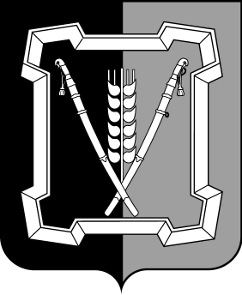 АДМИНИСТРАЦИЯ  КУРСКОГО  МУНИЦИПАЛЬНОГО  ОКРУГАСТАВРОПОЛЬСКОГО КРАЯП О С Т А Н О В Л Е Н И Е11 января 2024 г.	ст-ца Курская	         № 11О внесении изменений в муниципальную программу Курского муниципального округа Ставропольского края «Формирование современной городской среды», утвержденную постановлением администрации Курского муниципального округа Ставропольского края от 07 декабря . № 13В соответствии с решением Совета Курского муниципального округа Ставропольского края от 12 декабря 2023 г. № 607 «О внесении изменений в решение Совета Курского муниципального округа Ставропольского края от 08 декабря 2022 г. № 453 «О бюджете Курского муниципального округа Ставропольского края на 2023 год и плановый период 2024 и 2025 годов», в связи с корректировкой объемов бюджетного финансирования администрация Курского муниципального округа Ставропольского края ПОСТАНОВЛЯЕТ:1. Утвердить прилагаемые изменения, которые вносятся в муниципальную программу Курского муниципального округа Ставропольского края  «Формирование современной городской среды», утвержденную постановлением администрации Курского муниципального округа Ставропольского края от 07 декабря . № 13 «Об утверждении муниципальной программы Курского муниципального округа Ставропольского края «Формирование современной городской среды» (с изменениями, внесенными постановлениями администрацией Курского муниципального округа Ставропольского края от 20 февраля 2021 г. № 113, от 17 мая 2021 г. № 451, от 15 ноября 2021 г. № 1386, от 02 февраля 2022 г. № 112, от 07 февраля 2022 г. № 114, 
от 16 мая 2022 г. № 465, от 07 июля 2022 г. № 664, от 19 июля 2022 г. 
№ 708, от 10 октября 2022 г. № 1139, от 23 декабря 2022 г. № 1486, от 
11 января 2023 г. № 11, от 31 января 2023 г. № 83, от 11 апреля 2023 г. 
№ 319, от 19 июня 2023 г. № 616, от 23 августа 2023 г. № 921, от 07 ноября 2023 г. № 1224).2. Отделу по организационным и общим вопросам администрации Курского муниципального  округа  Ставропольского края  официально обнародо-2вать  настоящее  постановление  на официальном сайте администрации Курс-кого муниципального округа Ставропольского края в информационно-теле-коммуникационной сети «Интернет».	3. Настоящее постановление вступает в силу  со дня его официального обнародования на официальном сайте администрации Курского муниципального округа Ставропольского края в информационно-телекоммуника-ционной сети «Интернет» и распространяется на правоотношения, возникшие с 12 декабря 2023 г. по 31 декабря 2023 г.Временно исполняющий полномочия главы Курского муниципального округа Ставропольского края, первый заместитель главыадминистрации Курского муниципального округа Ставропольского края			                                         П.В.БабичевИЗМЕНЕНИЯ,которые вносятся  в муниципальную программу Курского муниципального округа Ставропольского края «Формирование современной городской среды»1. В паспорте муниципальной программы Курского муниципального округа Ставропольского края «Формирование современной городской среды» (далее - Программа) позицию «Объемы и источники финансового обеспечения Программы» изложить в следующей редакции:«объем финансового обеспечения Программы составит 99606,96 тыс. рублей, в том числе по годам:в 2021 году - 11834,83 тыс. рублей;в 2022 году - 35030,48 тыс. рублей;в 2023 году - 52741,66 тыс. рублей,в том числе по источникам финансового обеспечения Программы:бюджет Ставропольского края (далее - краевой бюджет) - 43533,48 тыс. рублей, в том числе по годам:в 2021 году - 9296,70 тыс. рублей;в 2022 году - 10349,15 тыс. рублей;в 2023 году - 23887,63 тыс. рублей,бюджет Курского муниципального округа Ставропольского края (да-лее - местный бюджет) - 47537,86 тыс. рублей, в том числе по годам:в 2021 году - 2538,13 тыс. рублей;в 2022 году - 21492,42 тыс. рублей;в 2023 году - 23507,31 тыс. рублей;внебюджетные средства - 8535,62 тыс. рублей в том числе по годам:в 2021 году - 0,00 тыс. рублей;в 2022 году - 3188,91 тыс. рублей;в 2023 году - 5346,71 тыс. рублей.Объем финансового обеспечения Программы может уточняться при формировании и внесении изменений в соответствующий бюджет на соответствующий финансовый год».2. В приложении № 1 «Подпрограмма «Современная городская среда» муниципальной программы Курского муниципального округа Ставропольского края «Формирование современной городской среды» к Программе (да-2лее для целей настоящего пункта - Подпрограмма) в паспорте Подпрограммы позицию «Объемы и источники финансового обеспечения Подпрограммы» изложить в следующей редакции:«объем финансового обеспечения Подпрограммы составит 99606,97 тыс. рублей, в том числе по годам:в 2021 году - 11834,83 тыс. рублей;в 2022 году - 35030,48 тыс. рублей;в 2023 году - 52741,66 тыс. рублей,в том числе по источникам финансового обеспечения Подпрограммы:бюджет Ставропольского края (далее - краевой бюджет) - 43533,48 тыс. рублей, в том числе по годам:в 2021 году - 9296,70 тыс. рублей;в 2022 году - 10349,15 тыс. рублей;в 2023 году - 23887,63 тыс. рублей,бюджет Курского муниципального округа Ставропольского края (да-лее - местный бюджет) - 47537,87 тыс. рублей, в том числе по годам:в 2021 году - 2538,13 тыс. рублей;в 2022 году - 21492,42 тыс. рублей;в 2023 году - 23507,32 тыс. рублей;внебюджетные средства - 8535,62 тыс. рублей в том числе по годам:в 2021 году - 0,00 тыс. рублей;в 2022 году - 3188,91 тыс. рублей;в 2023 году - 5346,71 тыс. рублей. Объем финансового обеспечения Подпрограммы может уточняться при формировании и внесении изменений в соответствующий бюджет на соответствующий финансовый год».3. Приложение № 4 к Программе изложить в редакции согласно приложению  к настоящим изменениям.Заместитель главы администрацииКурского муниципального округаСтавропольского края                                                                     О.В.БогаевскаяОБЪЕМЫ И ИСТОЧНИКИФИНАНСОВОГО ОБЕСПЕЧЕНИЯ МУНИЦИПАЛЬНОЙ ПРОГРАММЫ КУРСКОГО МУНИЦИПАЛЬНОГО ОКРУГА СТАВРОПОЛЬСКОГО КРАЯ «ФОРМИРОВАНИЕ СОВРЕМЕННОЙ ГОРОДСКОЙ СРЕДЫ» <*>_____________________<*> Далее в настоящем Приложении используется сокращение - Программа234УТВЕРЖДЕНЫпостановлением администрацииКурского муниципального округа Ставропольского краяот 11 января 2024 г. № 11Приложениек изменениям, которые вносятся в муниципальную программу Курского муниципального округа Ставропольского края «Формирование современной городской среды»«Приложение № 4к муниципальной программе Курского муниципального округа Ставропольского края «Формирование современной городской среды»№п/пНаименование Программы, подпрограммы Программы, основного мероприятия подпрограммы ПрограммыИсточники финансового обеспечения поответственному исполнителю, соисполнителю Программы, подпрограммы Программы, основному мероприятию подпрограммы ПрограммыОбъемы финансового обеспечения по годам (тыс. рублей)Объемы финансового обеспечения по годам (тыс. рублей)Объемы финансового обеспечения по годам (тыс. рублей)№п/пНаименование Программы, подпрограммы Программы, основного мероприятия подпрограммы ПрограммыИсточники финансового обеспечения поответственному исполнителю, соисполнителю Программы, подпрограммы Программы, основному мероприятию подпрограммы Программы2021202220231234561.Программа, всего11 834,8335 030,4852 741,66в том числе:средства бюджета Ставропольского края (да-                 лее - краевой бюджет),9 296,7010 349,1523 887,63в т.ч. предусмотренные:администрации Курского муниципального округа  Ставропольского края (далее - администрация)5 075,750,004 159,13территориальным органам администрации Курского 4 220,9510 349,1519 728,50123456муниципального округа Ставропольского края, обладающим    правами    юридического   лица    (да-лее - территориальные отделы администрации)средства бюджета Курского муниципального округа Ставропольского края (далее -  местный бюджет), 2 538,1321 492,4223 507,32в т.ч. предусмотренные:администрации279,776 107,3911 694,06территориальным отделам администрации 2 258,3615 385,0311 813,26внебюджетные средства,0,003 188,915 346,71в т.ч.предусмотренныеадминистрации0,0032,70312,90территориальным отделам администрации0,003 156,215 033,812.Подпрограмма «Современная городская среда», Программы, всего11 834,8335 030,4852 741,66в том числе:средства краевого бюджета,9 296,7010 349,1523 887,63в т.ч. предусмотренные:администрации5 075,750,004 159,13территориальным отделам администрации4 220,9510 349,1519 728,50средства местного бюджета,2 538,1321 492,4223 507,32в т.ч. предусмотренные:администрации279,776 107,3911 694,06территориальным отделам администрации 2 258,3615 385,0311 813,26внебюджетные средства,0,003 188,915 346,71в т.ч. предусмотренныеадминистрации0,0032,70312,90территориальным отделам администрации0,003 156,215 033,81в  том  числе  следующие  основные 123456мероприятия:2.1.Реализация  регионального  проекта 0,000,000,00«Формирование комфортной городской среды»в том числе:средства краевого бюджета,0,000,000,00в т.ч. предусмотренные:администрации0,000,000,00территориальным отделам администрации0,000,000,00средства местного бюджета,0,000,000,00в т.ч. предусмотренные:администрации0,000,000,00территориальным отделам администрации 0,000,000,00внебюджетные средства,0,000,000,00в т.ч.предусмотренныеадминистрации0,000,000,00территориальным отделам администрации0,000,000,002.2.Организация проведения работ по благоустройству общественных территорий Курского муниципального округа Ставропольского края, всего11 834,8334 988,6952 276,86в том числе:средства краевого бюджета,9 296,7010 349,1523 887,63в т.ч. предусмотренные:администрации5 075,750,004 159,13территориальным отделам администрации 4 220,9510 349,1519 728,50средства местного бюджета,2 538,1321 450,6323 042,52в т.ч. предусмотренные:администрации279,776 065,6011 229,26123456территориальным отделам администрации 2 258,3615 385,0311 813,26внебюджетные средства,0,003 188,915 346,71в т.ч.предусмотренныеадминистрации0,0032,70312,90территориальным отделам администрации0,003 156,215 033,812.3.Выполнение мероприятий государственной программы «Формирование современной городской среды»0,0041,79464,80в том числе:средства краевого бюджета,0,000,000,00в т.ч. предусмотренные:администрации0,000,000,00территориальным отделам администрации 0,000,000,00средства местного бюджета,0,0041,79464,80в т.ч. предусмотренные:администрации0,0041,79464,80территориальным отделам администрации 0,000,000,00внебюджетные средства,0,000,000,00в т.ч. предусмотренныеадминистрации0,000,000,00территориальным отделам администрации0,000,000,00».».